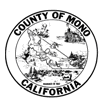 Minutes  JUVENILE JUSTICE COORDINATING COUNCIL, COUNTY OF MONO
STATE OF CALIFORNIA
MEETING LOCATION:  Mono County Probation Lundy Lake Room 
General Meeting
November 15, 20231:00 p.m. – 2:00 p.m.Bob, Karin, Jeff, Janice Mendez, Lauren, Shana, Jazmin, Benjamin1:08 Call Meeting to OrderOpportunity for the Public to Address the BoardNo public comments. Review and Approve Draft Annual Report Submitted by the JJCC Subcommittee – SB 823Jazmin provided a brief overview of the report and its history. Discussion about the report. Motion to approve the report – Jazmin for Karin made a motion and Lauren for Dave Anderson second. All in favor. Appointment of New Committee Members  No discussion. Motion to approve appointment. Bob makes a motion to approve, Shana seconds. All in favor.Improving Communication in the County’s Juvenile Systems - Discussion Discussion around the different meetings around the County that talk about the different systems and the programs available to youth in the community. Discussion about the gaps and how to help those youth in the community. How to reach the youth that are now exhibiting extreme behaviors, truancy etc. Next steps: meeting with BH, HHS, and Probation to further discuss the gaps for those students that don’t fall in the aforementioned extremes. How to make sure we are looking at the entire family not just the youth. Educating the community when youth are in trouble. What signs to look for.Kidsapalooza held by MCOE – Jazmin to contact Kevin for more information.JJCC to Oversee Funding Associated with SB 823Survey discussionHaving a digital format at KidzapaloozaDigital format for youth to fill out a survey when they visit probation in real time. Approval from OYCR to use funding to divert children from the system Adjourn – 2:00 p.m.TELECONFERENCE LOCATIONS:This meeting will be held in person at the Civic Center Lundy Lake Room located in the Probation Department Offices. Below is a zoom link for those that need to attend remotely. https://monocounty.zoom.us/j/85487751120If a member of the public wishes to attend by teleconference, it must be set up prior to the meeting date by contacting Karin Humiston at 760-932-5570.